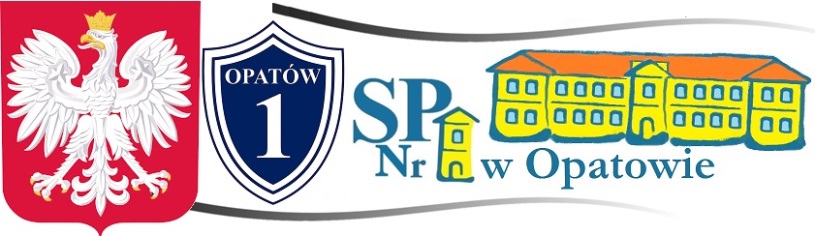 DIAGNOZA POTRZEBSZKOŁY PODSTAWOWEJ NR 1 W OPATOWIE  2018POTENCJAŁ, POTRZEBY,ZAGROŻENIA I SZANSE DLA JAKOŚCI KSZTAŁCENIA
I 2018r.Do 1 września 2017r. nasza szkoła funkcjonowała jako Samorządowy Zespół  Szkół Nr 1 w Opatowie, który tworzyły: Szkoła Podstawowa Nr 1 w Opatowie i Gimnazjum Nr 1 
w Opatowie. Przy szkole podstawowej funkcjonowały Oddziały Przedszkolne.Od 1 września 2017r. w związku ze zmianami organizacyjnymi wynikającymi  ze zmian  struktury szkolnej funkcjonujemy jako Szkoła Podstawowa nr 1 w Opatowie. W skład Szkoły wchodzą:- Szkoła Podstawowa nr 1 w Opatowie – ośmioletnia szkoła podstawowa – w bieżącym roku szkolnym klasy 1-7, docelowo w roku szkolnym 2018/19 klasy 1-8.- oddziały Gimnazjum Nr 1 w Opatowie, które od roku szkolnym 2017/18 jest wygaszane (brak naboru) do zakończenia cyklu edukacyjnego w roku szkolnym 2018/19.- Oddziały Przedszkolne  przy Szkole Podstawowej nr 1 w Opatowie – do których uczęszczają dzieci od lat 4 do lat 6. Do Szkoły uczęszcza obecnie 449 uczniów uczących się w 22 oddziałach. Oddział Przedszkolny składa się z 3 oddziałów - 70 uczniów, Szkoła Podstawowa nr 1 
w Opatowie - 15 oddziałów 283 uczniów, Gimnazjum Nr 1 w Opatowie - 4 oddziałów 96 uczniów. W szkole pracuje  43 nauczycieli. W świetlicy posiadamy 3 etaty w bibliotece 
1 etat. Zatrudniamy także pracownika wsparcia pedagogicznego i organizacyjnego:  pedagog szkolny oraz logopedę. W szkole funkcjonuje stołówka szkolna. Zaplecze dydaktyczne szkoły jest dość bogate stale wzbogacane w nowe pomoce 
i sprzęt multimedialny pozyskiwany w ostatnich pięciu latach dzięki aplikacjom o środki współfinansowane z EFS. Dwa lata temu dzięki  - decyzji Gminy o aplikacji o środki EFS do ŚBRR w Kielcach - w  parku przed szkołą podstawową wybudowano nowoczesny i funkcjonalny plac zabaw służący dla dzieci edukacji wczesnoszkolnej. 
W szkole funkcjonują dwa oddziały integracyjne: klasa III i klasa V. Oddziały te funkcjonują w klasach wyposażonych w nowoczesne pomoce dydaktyczne przeznaczone dla dzieci ze specjalnymi potrzebami edukacyjnymi. Na potrzeby dzieci ze specjalnymi potrzebami utworzono salę do zajęć rewalidacyjnych oraz w drugiej klasie kącik rewalidacyjny.  Szkoła posiada bogate zaplecze sportowe w postaci hali sportowej. Szkoła przeszła gruntowną termomodernizację która zakończyła się w październiku 2014r.. Była to ogromna inwestycja przeprowadzona przez UMiG w Opatowie, pod nazwą „Termomodernizacja budynku Samorządowego Zespołu Szkół Nr 1 w Opatowie”. Wykonawcą inwestycji była Gmina Opatów. W szkole potrzebne są jednak dalsze inwestycje w infrastrukturę internetową, elektryczną oraz nowoczesny sprzęt komputerowy dla stacjonarnej pracowni informatycznej i Multimedialnego Centrum Bibliotecznego. Dodatkowo wskazane jest doposażenie pracowni fizycznej, matematycznej, przyrodniczej w sprzęt i pomoce dydaktyczne, których szkoła jeszcze nie posiada oraz zakup mobilnej pracowni komputerowej dla realizacji zajęć w oparciu o technologię komputerową w klasach 1-3 oraz 4-8. Jest to doposażenie w sprzęt i pomoce których nie pozyskaliśmy ze środków EFS w latach 2005-2015 – ich pozyskanie pozwoli nam na pełne wyposażenie pracowni w sprzęt i pomoce dydaktyczne. Niezbędna jest także wymiana zniszczonej wieloletnim użytkowaniem nawierzchni boiska do piłki nożnej „Platiniego” i przebudowa infrastrukturalna boisk szkolnych i placu przyszkolnego, oraz kompleksowe dostosowanie placów przyszkolnych  i budynku szkoły dla potrzeb osób niepełnosprawnych. Większość z tych potrzeb zaspokoi projekt Gminy Opatów, którego realizacja przewidziana jest na 3 kwartał roku 2018. Przewiduje on stworzenie i doposażenie pracowni fizycznej, matematyczno-fizycznej, przyrodniczej, mobilnej komputerowej oraz remont boiska do piłki możnej tzw. „Platiniego”.  W tej sytuacji niezbędne będą jeszcze dla pełnego funkcjonowania szkoły inwestycje w jej infrastrukturę internetową, elektryczną oraz nowoczesny sprzęt komputerowy w celu stworzenia stacjonarnej pracowni informatycznej – dostosowanej do standardów MEN dla nauczania informatyki w zreformowanej szkole. Ważne dla pełnej informatyzacji 
i dostępu do sieci www wydaje się także wyposażenie w odpowiedni sprzęt komputerowy Szkolnego Centrum Multimedialnego.- Analiza  jest kompatybilna z opracowaniem Gminy Opatów: Kompleksowy Plan Rozwoju Szkół w Gminie Opatów na lata 2016-2023Dla diagnozy potrzeb Szkoły Podstawowej nr 1 w Opatowie w roku 2018 aktualne są ciągle wnioski z diagnoz przeprowadzonych i upublicznionych w maju 2017r. Przyjętych 
i zatwierdzonych Zarządzeniami Burmistrza Miasta i Gminy Opatów upublicznionymi na BIP Miasta i Gminy Opatów.  Diagnoza dydaktyczno-wychowawcza SZS Nr 1 w Opatowie  2017. Potencjał, potrzeby, zagrożenia i szanse dla jakości kształcenia. Diagnoza dydaktyczno-wychowawcza SZS Nr 1 w Opatowie  2017 - Gimnazjum Nr 1 w Opatowie. Potencjał, potrzeby, zagrożenia i szanse dla jakości kształcenia. 
Najważniejsze konkluzje z wcześniejszych diagnoz zaktualizowane – stan na styczeń 2018r.POTENCJAŁ, POTRZEBY,ZAGROŻENIA I SZANSE DLA JAKOŚCI KSZTAŁCENIASZKOŁY PODSTAWOWEJ NR 1 W OPATOWIE  W 2018 R.Dostosowanie obiektu dla osób niepełnosprawnych Szkoła miejscem nauki osób  niepełnosprawnościamiSzkoła jest miejscem przyjaznym dla dzieci z niepełnosprawnościami. Szkoła nie jest dostosowana dla uczniów niepełnosprawnych ruchowo, jednak nie jest to barierą dla uczniów z innymi niepełnosprawnościami uczęszczających do szkoły. Uczniowie ci  w szkole nie napotykają barier ograniczających ich niepełnosprawności (niedosłuch, słabe widzenie, niepełnosprawności intelektualne w stopniu lekkim, afazja, autyzm i zespół Aspergera - 1K/10M). W każdym przypadku jeżeli do szkoły zaczęłyby uczęszczać osoby niepełnosprawne ruchowo, szkoła może dostosować poruszanie się po obiekcie za pomocą schdołazu – który w takiej sytuacji będziemy mogli zakupić. Podczas remontu łazienek na parterze planowane jest w tym roku dostosowanie remontowanych łazienek dla osób niepełnosprawnych poruszających się na wózkach. Jakość kształceniaUczniowieWyniki egzaminów, wewnętrznych i zewnętrznych  za lata 2002-2017Analiza egzaminów zewnętrznych - szkoła podstawowaAnalizując wyniki sprawdzianów zewnętrznych CKE w sześcioletniej szkole podstawowej 
w czteroletnim okresie pod względem umiejętności jaki posiedli uczniowie (czytanie, korzystanie z informacji, pisanie, rozumowanie, wykorzystanie wiedzy w praktyce) - dochodzimy do wniosku, że niezmiennie od lat uczniowie w umiejętnościach: rozumowanie 
i  wykorzystanie wiedzy w praktyce uzyskuj najniższą ilość punktów. Dodatkowo zauważalne jest, że mniejszą ilość punktów uzyskują chłopcy – w tym w szczególności ci zamieszkali na terenach wiejskich. Analizować w perspektywie 2013-16 możemy tylko 2 pierwsze lat gdyż 
w 2015 zmieniła się standard sprawdzianu – OKE publikuje jedynie dane w % dotyczące części sprawdzianu j. polskiego, matematyki i j. angielskiego, który po raz pierwszy pojawił się na sprawdzianie. Wydaje się jednak po samym wyniku sprawdzianu że umiejętności te nie uległy poprawie i są stałym trendem obecnym w czynnikach rzutujących na słabsze wyniki sprawdzianu a co za tym idzie nauczanie w naszej szkole.  (Diagnozy z 2017r.)Analiza grup uczniowskich:Trzyletnia analiza wskazuje tendencję w grupie uczniów którzy potrzebują wsparcia - gdyż osiągają słabsze wyniki w sprawdzianie zewnętrznym.  Analiza ze względu na podział uwzględniający płeć wykazuje, że- poza 2015 i 2016r.- niższy wynik sprawdzianu uzyskują chłopcy i to oni powinni być częściej angażowani w zajęcia pozalekcyjne.  Analiza ze względu na miejsce zamieszkania wskazuje, że należy częściej angażować mieszkańców wsi gdyż średnio uzyskują niższy wynik sprawdzianu w tej grupie znowu dominują chłopcy.  (Diagnozy z 2017r.)Sprawdzian CKE po szóstek klasie szkoły podstawowej został zawieszony w 2016r. dlatego nie możemy dokonać żadnych dalszych analiz. Analiza egzaminów zewnętrznych -  gimnazjum Następny Egzamin zewnętrzy odbywa się dopiero w klasach gimnazjalnych. Ostatni z nich odbył się w dniach 19-21 kwietnia 2017 roku i przystąpiło do niego 53 uczniów naszej szkoły. Wyniki egzaminu jak co roku utrzymują się na wysokim poziomie i przekraczają średnią województwa i w większości egzaminowanych przedmiotów średnią krajową. Przedstawienie wyników egzaminu gimnazjalnego w SZS Nr 1 – Gimnazjum Nr 1 w Opatowie 
Dane wyjściowe w procentach możliwych do uzyskania punktach.        *Wartości wyrażone w % pkt. możliwych do zdobycia. Dane OKE Łódź i CKEGimnazjum Nr 1 w Opatowie - dane w skali staninowej* z roku 2017 w porównaniu do wyników do lat 2016-2014. *Staniny: nr 1 – Najniższy, nr 2 - Bardzo niski, nr 3 – Niski, nr 4 Niżej średni, nr 5- Średni, nr 6 - Wyżej średni, nr 7-  Wysoki, nr 8 - Bardzo wysoki, nr 9 – NajwyższyNa podstawie: Egzamin gimnazjalny w nowej formule lata 2014 – 2017 w skali stanin Dane OKE Łódź           
Wszystkie  wyniki egzaminu zewnętrznego w Gimnazjum Nr 1 w Opatowie są wyższe od średniej krajowej, województwa, powiatu i gminy.  (w stosunku do wyniku kraju jedynie 
z zakresu historii i wos wyniki są niższe 0,4% - pozostałe województwo, powiat i gmina wyższe). Wyniki w skali stanin egzamin - w stosunku do roku ubiegłego - wykazuje wzrost wyników o 1 stanine z j. polskiego, matematyki j. angielskiego spadek o 1 historii i wos 
i przedmiotów przyrodniczych – jednak i te wyniki są ciągle wysokie utrzymując się 
w granicach stanin średnich i wyżej średnich.Wyniki egzaminu gimnazjalnego świadczą jednoznacznie, że nasza szkoła ostatecznie w okresie gimnazjalnym nadrabia braki uczniów wyniesione ze szkoły podstawowej. Wniosek:  zajęcia realizowane w szkole w ramach statutowych zadań szkoły przynoszą właściwy efekt i powinny być kontynuowane bez ich rozszerzania. POTRZEBY:Analiza realizacji wcześniejszych projektów POKL realizowanych w SP i Gimnazjum  wskazuje, że wsparcie efektywnie trzeba w naszej szkole kierować do uczniów osiągających średnie i dobre oceny. (Diagnozy z 2017r.)Szkoła w ramach własnych działań statutowych Szkoły Podstawowej nr 1 w Opatowie zapewnia obecnie takiego typu zajęcia wszystkim zainteresowanym uczniom. Organizowanie zajęć ponad te które są już prowadzone jest organizacyjne utrudnione – blisko połowa uczniów dojeżdża do szkoły autobusami, które odjeżdżają zaraz po zajęciach lub w ciągu najbliższej godziny od zakończenia zajęć przez uczniów. Drugim powodem jest siatka godzin przewidziana dla klas w ramowych planach nauczania – która już w niektórych klasach zmusza ucznia do nauki przez 6 lub 7 godzin dziennie każdego dnia.Zajęcia realizowane przez szkołę nie są jednak w pełni atrakcyjne dla uczniów. Dotyczy to głownie standardów ICT ze względu na starzejącą się infrastrukturę komputerową 
i internetową szkoły oraz jej postępującą dekapitalizację. Posiadany sprzęt  nie daje nauczycielom w pełni się wykazać zastosowaniem nowoczesnych technologii – dodatkowo uwstecznia nauczycieli informatyki zmuszając ich do pracy na systemach sprzed 12 lat – co w informatyce przy jej geometrycznym postępie jest już ogromnym zapóźnieniem. NauczycieleW szkole pracuje obecnie 44 nauczycieli w tym jeden od stycznia na zastępstwo. W szkole przewidziano 3 etaty w świetlicy szkolnej 1 etat bibliotece 1 etat w ramach wsparcia pedagogicznego 1 etat  pedagoga szkolnego i stosownie do zdiagnozowanych potrzeb uczniów odpowiednia liczba godzin zajęć z  logopedą.Wykształcenie i stopień awansu zawodowego nauczycieliNa 44 zatrudnionych nauczycieli (8M i 36K) 3 to nauczyciele kontraktowi, 3 mianowani a 38 dyplomowani. Dwóch nauczycieli posiada doktoraty, 36 kierunkowe wykształcenie wyższe z przygotowaniem pedagogicznym. 11 (4M i 7K) nauczycieli posiada kwalifikacje do nauczania jednego przedmiotu, 21 (3K i 18M) posiada kwalifikacje do nauczania 2 przedmiotów, 8 (0M i 8K) posiada kwalifikacje do nauczania 3 przedmiotów lub sprawowania funkcji kierowniczych, 4 (1M i 3K) posiada kwalifikacje do nauczania 3 przedmiotów lub sprawowania funkcji kierowniczych.W obszarze nauczania informatyki kwalifikacja do nauczania tego przedmiotu posiada 8 nauczycieli szkoły (2M i 6K) – wszyscy ukończyli studia podyplomowe – obecnie przedmiotu tego w klasach 4-7 i 3 gimnazjum naucza 5 nauczycieli (2M i 3K). Zajęcia komputerowe odbywają się także w klasach 1-3 szkoły podstawowej. Wśród nauczycieli uczących w tych klasach tylko jeden na 6 nauczycieli – wychowawców uczących w tych klasach (6K) ma formalne kwalifikacje do nauczania tego przedmiotu (1K).  Wszyscy nauczyciele – poza tymi posiadającymi formalne kalifikacje do nauczania informatyki - w zróżnicowany sposób posługują się technologią komputerową. Podzielić ich mona na 3 grupy: tych posługujących się TIK w sposób podstawowy 8 (3M i 5K), średni 16 (1M i 15K) oraz zadawalający 12 (2M i 10K). ( gdzie podstawowy to najniższy a zadawalający najwyższy stopień posługiwania się TIK. Potrzeby w obszarze kształcenia i dokształcania nauczycieliNauczyciele uczący w Szkole Podstawowej nr 1 w Opatowie posiadają wysokie kwalifikacje formalne do nauczanie przedmiotowego w szkole. Ich kwalifikacje są sukcesywnie podnoszone zgodnie z zapotrzebowaniem szkoły i na dzień dzisiejszy w pełni zaspokajają  jej zapotrzebowanie. Inną sprawą jest posiadanie kompetencji w zakresie TIK i posługiwania się nowoczesnym sprzętem komputerowym i oprogramowaniem. Dodatkowo nauczanie informatyki w zreformowanej szkole tak w strategii rozwoju naszego kraju i priorytetach oraz podstawie programowej MEN zajmuje coraz większą stale zmieniającą się pozycję. Coraz większy nacisk począwszy od klas 1-3 stawia się na naukę programowania i korzystania z internetu oraz posługiwania się technologią informatyczną. Do realizacji tych celów nie możemy w szkole wykorzystywać posiadanych pracowni komputerowych – ze względu na różny ich stan techniczny, systemy operacyjne, Office oraz brak możliwości instalowania współczesnego oprogramowania na komputery. Generuje to potrzebę podniesienie przez nauczycieli nauczania wczesnoszkolnego kompetencji posługiwania się TIK niezbędnym do nowoczesnego i efektywnego nauczania zajęć komputerowych w klasach 1-3 szkoły podstawowej. Nie jest to wiedza wykraczająca poza podstawowe umiejętności posługiwania się edytorem tekstu Office, MSPaint, komunikowanie się za pomocą internetu, wykonanie prostej prezentacji itp.Dla realizacji takich typów zadań wystarczające jest przeprowadzenie szkolenia/kursu obejmującego maksymalnie 40 godzin na osobę z zakresu: posługiwania się pakietem Office (Word, Excel, PowerPoint), programami graficznymi takimi jak MS Paint, posługiwanie się technologiami komunikacji internetowej, zabezpieczenia komputera przed nieuprawnionymi treściami oraz obsługi i administrowania pracownią informatyczną.  Zakup nowego sprzętu i oprogramowania do pracowni oraz potrzeba jego użycia pozwoli nauczycielom naszej szkoły uczącym informatyki na podniesienia swoich kompetencji cyfrowych i umiejętności posługiwania się sprzętem komputerowym i technologią komputerową najnowszej generacji. Nauczyciele informatyki nie potrzebują zdobywać nowych kwalifikacji jednak potrzebują nabycia nowych kompetencji i umiejętności posługiwania się nowym rozbudowanym i przebudowanym strukturalnie oprogramowaniem Office i systemem operacyjnym. .Dla zadania wystarczające jest przeprowadzenie szkolenia/kursu obejmującego maksymalnie 40 godzin na osobę obejmującego: posługiwanie się pakietem Office (Word, Excel, PowerPoint), programami graficznymi takimi jak MS Paint, posługiwanie się technologiami komunikacji internetowej, zabezpieczenia komputera przed nieuprawnionymi treściami oraz obsługi i administrowania pracownią informatyczną.  W podobnym szkoleniu powinni uczestniczyć także nauczyciele obsługujący Szkolne Centrum Multimedialne - zlokalizowane w bibliotece szkolnej. Szkolenie takie powinno objąć nauczycieli nauczania zintegrowanego, biblioteki oraz nauczycieli informatyki Szkoły Podstawowej nr 1 w Opatowie.Grupa przechodząca szkolenie rekrutować się będzie z w/w nauczycieli i docelowo obejmie grupę nauczycieli uczących informatyki oraz posiadających kwalifikacje do jej nauczania (2M i 4K), nauczycieli bibliotekarzy lub wykształcenie w tym kierunku (2K) oraz nauczycieli nauczania początkowego lub wykształcenie w tym kierunku (7K) – którzy powinni uzyskać kompetencje TIK dla nauczanie zajęć komputerowych w klasach 1-3. Należy je przeprowadzić, aby poprzez podnoszenie kompetencji cyfrowych nauczycieli wszystkich przedmiotów, w tym w zakresie korzystania z narzędzi TIK umożliwić im włączenie narzędzi TIK do nauczania przedmiotowego w klasach 1-3 szkoły podstawowej.Rekrutacja nauczycieli do szkolenia/kursu będzie oparta na dobrowolnym ich udziale. Nauczyciele dla realizacji zajęć z informatyki w szkole na nowym sprzęcie i nieznanym im oprogramowaniu muszą podnieść swoje kompetencje aby mogli skutecznie uczyć i korzystać z nowych stacjonarnych pracowni informatycznych. Motywacją dla nich powinna być chęć podniesienia swoich kompetencji i poznania sprzętu i oprogramowania. Szkolenie/kurs powinien objąć wszystkich nauczycieli o wskazanych kompetencjach 
i kwalifikacjach – 40 godzinne szkolenie/kurs dla każdej z 15 osób (2M i 13K) Grupa docelowa gwarantuje możliwość realizacji zajęć z informatyki w szkole oraz obsługi Szkolne Centrum Multimedialne - zlokalizowane w bibliotece szkolnej – umożliwiającego uczniom korzystanie z dostępu interntu pomiędzy zajęciami i po zajęciach w godzinach pracy szkoły. Doposażenie szkoły w pomoce dydaktyczne i TIK Analiza posiadanych pomocy dydaktycznych i infrastruktury TIK. Podstawowym problemem jest słaba i przestarzała infrastruktura internetowa przesyłająca do istniejącej pracowni sygnał internetowy o średniej prędkości 13,5 Mb/s.W bieżącym roku – do końca 2018r. - szkoła ma uzyskać dostęp do internetu za pomocom światłowodu z prędkością do 100 Mb/s. Jednak sygnał doprowadzony będzie jedynie do sekretariatu. Musimy pozyskać dodatkowe środki na rozprowadzenie go światłowodem po budynku szkoły aby nie zmniejszyć prędkości internetu. Stara infrastruktura nie pozwala na pełne wykorzystanie takiego łącza. Szansą na taki rozwój infrastruktury może być udział szkoły w projektach w ramach Regionalnego Programu Operacyjnego Województwa Świętokrzyskiego na lata 2014-2020 dla EFS.Pomoce dydaktyczne Zaplecze dydaktyczne szkoły jest dość bogate i stale wzbogacane w nowe pomoce 
i sprzęt multimedialny pozyskiwany w ostatnich pięciu latach dzięki aplikacjom o środki współfinansowane z EFS. W szkole realizowane były projekty: POKL we nadzorze ŚBRR: 9.1.2: Gmina Opatów/SZS Nr 1 – Szkoła Podstawowa Nr 1 w Opatowie projekt pn. „Edukacyjne SOS - program wsparcia uczniów szkoły podstawowej”  wartość: 213 165,46 zł.. 2009-10, następnie Gmina Opatów/SZS Nr 1 w Opatowie projekt pn. „Jedynka – gimnazjum równych szans i możliwości” - o wartości 337 768,20 zł. 2011/12 r. w SP realizowany w latach 2011-14 był także ogólnopolski projekt "Zrozumieć świat…” we współpracy z ZDZ Opole i WSBiP w Ostrowcu Świętokrzyskim- w ramach POKL poddziałanie 1/POKL/3.3.4/09 nadzór ORE. W latach 2013-15 realizacja międzynarodowego programu wymiany uczniów Comenius projekt "Tradycja Różnorodność i Akceptacja" w partnerstwie z 5 szkołami w Europie. Po przeprowadzeniu spisu z natury inwentarza oraz ocenie stanu technicznego pozyskanego w projektach sprzętu i pomocy dydaktycznych dokonanego w grudniu 2017r. - dochodzimy do wniosku, że w ramach projektów doposażono szkołę w pomoce dydaktyczne do nauczania matematyki, fizyki, chemii, biologii, geografii, przyrody i języka angielskiego. Pozyskaliśmy także elektroniczny sprzęt do analiz i mobilną pracownię komputerową. Zakupione w ramach EFS pomoce dydaktyczne obejmowały większość najważniejszych dla realizacji podstawy programowej pomocy jednak nie wszystkich potrzebne dla realizacji. Najwięcej baraków występowało w pomocach dydaktycznych dla fizyki i chemii lepiej pełniej doposażyliśmy szkołę w pomoce dydaktyczne do  nauki matematyki, biologii, geografii i języka angielskiego. Wcześniejsza analiza stanu posiadania i baraków w pomocach dydaktycznych – przeprowadzona w połowy 2016r. – spowodowała że wystąpiliśmy w 2016r. do Gminy Opatów o doposażenie w pomoce szkoły w ramach wniosku tworzonego przez gminę  w ramach Działania 7.4 . Projekt gminy w bieżącym roku wchodzi w sferę realizacji dlatego brakujące pomoce dydaktyczne niedługo pozyskamy w ramach realizowanego przez Gminy Opatów projektu. Jego realizacja przewidziana jest na 3 kwartał roku 2018. Projekt realizowany będzie w ramach Regionalnego Programu Operacyjnego Województwa Świętokrzyskiego 2014-2020 Działanie 7.4  Rozwój infrastruktury edukacyjnej i szkoleniowej i nosi nazwę: "Kompleksowa poprawa infrastruktury sportowej i dydaktycznej w placówkach szkolnych Opatowa". Przewiduje on stworzenie i doposażenie w naszej szkole pracowni: fizycznej, matematyczno-fizycznej, przyrodniczej, mobilnej komputerowej oraz remont boiska do piłki możnej „Platiniego”.  Z naszego zapotrzebowania nie zrealizowane zostanie jedynie doposażenie biblioteki szkolnej w meble i sprzęt komputerowy. Zakładaliśmy, że jednym z niezbędnych w najbliższym czasie w naszej szkole zakupów musi być zakup pracowni komputerowych o odpowiednim standardzie i oprogramowaniu biurowym jednej stacjonarnej i drugiej pracującej w standardzie mobilności dla realizacji zajęć obowiązkowych i pozalekcyjnych. Dodatkowo ważnym elementem stała by się także pracownia przyrodnicza wyposażona w możliwości interaktywnego prowadzenia zajęć z wykorzystaniem internetu oraz posiadanych przez nas interfejsów badawczych Cobra – pozyskanych z projektu „Zrozumieć świat…”. Niezbędne jest także wyposażenie nauczycieli w przenośne komputery z oprogramowaniem biurowym pozwalające im prowadzić lekcje z wykorzystaniem multimediów i internetu i przygotowywać się do nich. Doposażenie to sukcesywnie ale bardzo powoli szkoła uzupełnia także w ramach własnych środków budżetowych. Doposażenie w ramach Działania 7.4 pracowni: fizycznej, matematyczno-fizycznej, przyrodniczej, mobilnej komputerowej – zaspokoi całkowicie nasze zapotrzebowanie na pomoce dydaktyczne w tym kierunku dlatego analiza inwentarza i stanu technicznego pomocy dydaktycznych wskazuje, że po jego zrealizowaniu nasze potrzeby w tym kierunku zostaną zaspokojone. W związku z powyższym szkoła nie będzie występować w najbliższym czasie o doposażenie pracowni matematycznej, przyrodniczej, chemicznej fizycznej, biologicznej i geograficznej.Pracownie i ich wyposażenie w TIKPo przeprowadzeniu spisu z natury inwentarza TIK oraz ocenie jego stanu technicznego dokonanego w grudniu 2017r. ustaliliśmy, że w Szkole Podstawowej nr 1 w Opatowie obecnie na 23 pracownie jedynie w 8 jest na stałe zamontowany sprzęt multimedialny (rzutnik, laptop lub wizualizer) - z czego tylko w 4 salach ze względów technicznych jest dostęp do internetu (prędkość: 13,5 Mb/s). Pracownie te doposażono ze środków własnych szkoły w ciągu ostatnich 2 lat – jest to najnowocześniejszy ICT sprzęt w szkole (8 rzutników multimedialnych, 3 wizualizery, 6 laptopów wyposażonych w system operacyjny i oprogramowanie Office). Jedna z pracowni wyposażona jest w tablicę multimedialną – jedyna w szkole. Niestety okazało się, ze tablica – pozyskana w ramach projektu „Indywidualizacja procesu nauczania i wychowania dzieci w klasach I-III w Gminie Opatów” Poddziałanie 9.1.2  z 2012 r uległa awarii i jej naprawa jest utrudniona. Działa jedynie rzutnik multimedialny sprzężony z komputerem. Ważne dla pełnej informatyzacji i swobodnego dostępu do sieci www dla naszych uczniów jest  odbudowa techniczna i wyposażenie w odpowiedni sprzęt komputerowy Szkolnego Centrum Multimedialnego - zlokalizowanego w bibliotece szkolnej. Składało się ono początkowo z dwóch pracowni, osobnej dla gimnazjalnej utworzonej w 2006r. i szkoły podstawowej rozbudowanej w 2007r..  Łącznie składało się na nie 8 komputerów (w tym 2 serwery, dwa urządzenia wielofunkcyjne okablowanie pakiet Office). Obecnie funkcjonują jedynie 4 sprawne komputery z dostępem do internetu - sprawne komputery mają ponad 10 lat i są w złym stanie technicznym – przestarzałe przeglądarki internetowe, wyłączone z eksploatacji serwery pracowni. Obecnie pracują jedynie 4 komputery nie połączone w sieć z wolnym dostępem do internetu (13,5 Mb/s). Naszym zdaniem dla stworzenia właściwych warunków do korzystania z sieci www wszystkim uczniom szkoły należy także poprawić doposażenie - a właściwie stworzenie od nowa w bibliotece - Szkolnego Centrum Multimedialnego. We współczesnej szkole wszystkie zajęcia powinny odbywać się z użyciem nowoczesnych środków dydaktycznych w tym ICT. Dotyczy to przede wszystkim zajęć z informatyki. Dużym problemem jest dla naszej szkoły ostano coraz bardziej się nawarstwiającym jest brak pracowni komputerowej wyposażonej w komputery i oprogramowanie pozwalające na realizację lekcji oraz zajęć komputerowych i informatycznych bez przeszkód. Stare pracownie się już albo zużyły albo nie posiadają aktualnych dla montażu przeglądarek internetowych możliwości systemowych – lub ze względów technicznych są wyłączone z eksploatacji. Pracownie pozyskano w 2005 PC i 2006r. MAC. Ostatnia mobilna pracownia z 2010r. – malutkie mini notebooki - jest  pozbawiana właściwego oprogramowania oraz pozbawiona mobilności ze względu na zużycie baterii. Analiza stanu technicznego posiadanego sprzętu komputerowego wykazuje, że największe trudności napotykamy przy nauce informatyki – tak organizacyjne jak 
i techniczne. Jak już wspominaliśmy dysponujemy starymi pracowniami, które się albo już technicznie zużyły albo nie posiadają aktualnych systemów operacyjnych i możliwości systemowych niezbędnych dla montażu aktualnych przeglądarek internetowych. Jedna 
z pracowni jest ze względów technicznych wyłączone z eksploatacji. Pracownie pozyskaliśmy w 2005 10 komputerów PC, 1 serwer, 1 laptop, rzutnik, drukarka, skaner (wyłączony z eksploatacji) oraz w 2006r. 10 komputerów MAC, 1 serwer, 1 laptop, rzutnik, drukarka, skaner. Komputery Mac mają już ponad 12 letnie - 32 bit nie obsługują już najnowszych przeglądarek internetowych a ich systemy operacyjne współczesnego oprogramowania edukacyjnego. Ostatnia mobilna pracownia z 2010r. – malutkie mini notebooki 20 szt. - jest  pozbawiana właściwego dla realizacji lekcji informatyki oprogramowania office oraz pozbawiona mobilności ze względu na zużycie baterii (wytrzymują około 1 godziny bez ładowania).Dodatkowo nauczanie informatyki w zreformowanej szkole tak w strategii rozwoju naszego kraju i priorytetach oraz podstawie programowej MEN zajmuje coraz większą stale zmieniającą się pozycję. Coraz większy nacisk począwszy od klas 1-3 stawia się na naukę programowania i korzystania z internetu oraz posługiwania się technologią informatyczną. Do realizacji tych celów nie możemy wykorzystywać posiadanych pracowni komputerowych – ze względu na różny ich stan techniczny, systemy operacyjne, office oraz brak możliwości instalowania współczesnego oprogramowania na komputery. Niezbędną jest wiec inwestycja w stacjonarną pracownię informatyczną – przeznaczoną do nauczania informatyki. Dla realizacji zajęć w oparciu o technologię komputerową z innych przedmiotów wystarczającą będzie mobilna pracownia komputerowa, którą ma zakupić w 3 kwartale 2018r. w ramach projektu: "Kompleksowa poprawa infrastruktury sportowej i dydaktycznej w placówkach szkolnych Opatowa". Nie wykluczamy także użycia pracowni informatycznej do nauczania innych przedmiotów – w roku obecnym jednak lekcje informatyki czy zajęć komputerowych realizowane są w 17 oddziałach po 1 godzinie co samo daje blisko 4 lekcje dziennie nie licząc podziału na grupy który generuje jeszcze większa ilość godzin np. 24 plus 6 w kl.1-3 łącznie 30 godzin – co generuje 6 godzin informatyki dziennie przez 5 dni w tygodniu. To powoduje, że jedna pracownia komputerowa musi być używana tylko do nauki informatyki i wyłącza jej użytkowanie na innych zajęciach. Postulowana przez nas stacjonarna pracownia informatyczna powinna zostać wyposażona 
w nowoczesny sprzęt komputerowy dostosowany do standardów MEN dla nauczania informatyki i mieścić się w sali lekcyjnej. Dlatego po analizie nowej podstawy programowej z informatyki dla szkoły podstawowej doszliśmy do wniosku, że najbardziej optymalnym zakupem dla stacjonarnej pracowni informatycznej, która umożliwi realizację programu nauczania z informatyki w tym programowania, posługiwania się technologią filmowa i multimedialną oraz pozwalająca na dostęp do najnowszej technologii jest pracownia na którą składają się:Komputer stacjonarny z systemem operacyjnym dla uczniów – szt. 15 (zestaw: jednostka centralna, monitor, klawiatura, myszka, system operacyjny Windows)  Komputer stacjonarny z systemem operacyjnym (Serwer)  – szt. 1Monitor interaktywny z komputerem (laptop z oprogramowaniem) – szt. 1Laptop z oprogramowaniem przenośny dla nauczyciela podłączany do rzutnika – szt. 1Projektor/Rzutnik multimedialny – szt. 1Pakiet Office (Word, Excel, Outlook, PowerPoint) – 18 licencji szkolnych Oprogramowanie antywirusowe i kontroler treści – 18 licencjiTablet – szt. 1Kamera cyfrowa (oraz: statyw do kamery cyfrowej, karta pamięci 32GB, torba na kamerę cyfrową)System do zbierania i analizowania odpowiedzi – szt. 1 Wizualizer – szt. 1Kserokopiarka z możliwością współpracy z komputerem – szt. 1  Drukarka laserowa kolorowa – szt. 1Flipchart – szt. 1 Tablica obrotowa – szt. 1Serwer plików NAS – szt. 1Firewall- urządzenie sieciowe – szt. 1Ruter – szt. 1Zasilacz UPS do serwera – szt. 1  Klimatyzator do urządzeń sieciowych Dodatkowo niezbędne będą jeszcze dla pełnego funkcjonowania szkoły i pracowni informatycznej inwestycje w jej infrastrukturę internetową i elektryczną. Niezbędne wydaje się doprowadzenie łącza światłowodowego do pracowni oraz stworzenie w niej od podstaw infrastruktury elektrycznej.   Pracownię należy wyposażyć w niezbędne meble: biurko dla nauczyciela pod serwer – szt.1. Pozostałe stoliki pod komputery - stół komputerowy wielorozmiarowy – szt. 15, krzesełka obrotowe z regulowana wysokością – szt. 16. będą pozyskane z wyposażenia obecnych pracowni komputerowych. Ważne dla pełnej informatyzacji i dostępu do sieci www dla naszych uczniów jest także wyposażenie w odpowiedni sprzęt komputerowy Szkolnego Centrum Multimedialnego - zlokalizowanego w bibliotece szkolnej. Składało się ono z początkowo z dwóch pracowni (gimnazjalnej i szkoły podstawowej) – łącznie 8 komputerów, 2 drukarki i ruter – obecnie funkcjonują 4 sprawne komputery z dostępem do internetu. Naszym zdaniem dla stworzenia właściwych warunków do korzystania z sieci www wszystkim uczniom szkoły należy poprawić doposażenie Szkolnego Centrum Multimedialnego w sprzęt i dostęp do internetu. Multimedialne centrum powinno zostać odtworzona do stanu pierwotnego plus serwer  a więc jej wyposażone powinno obejmować:Komputer stacjonarny z systemem operacyjnym dla uczniów – szt. 8 (zestaw: jednostka centralna, monitor, klawiatura, myszka, system operacyjny Windows)  Komputer stacjonarny z systemem operacyjnym Serwer stanowisko pracy bibliotekarza administratora SCM – szt. 1Pakiet Office (Word, Excel, Outlook, PowerPoint) – 9 licencji szkolnych Oprogramowanie antywirusowe i kontroler treści – 9 licencjiKserokopiarka z możliwością współpracy z komputerem – szt. 1  Ruter – szt. 1Dodatkowo przy takim doposażeniu SCM niezbędne będą jeszcze dla pełnego jego funkcjonowania inwestycja w jego infrastrukturę internetową i elektryczną. Niezbędne wydaje się doprowadzenie łącza światłowodowego do biblioteki i infrastruktury internetowej oraz stworzenie od podstaw w niej nowej infrastruktury elektrycznej.    Szkolne Centrum Multimedialne wyposażone będzie w niezbędne meble: biurko dla nauczyciela pod serwer – szt.1  stoliki pod komputery - stół komputerowy – szt. 7, krzesełka obrotowe z regulowana wysokością – szt. 8, stanowiące wyposażenie obecnego SCM. Dzięki SCM szkoła będzie posiadać ponownie miejsce, w którym uczniowie mają możliwość korzystania z dostępu do internetu pomiędzy oraz w czasie wolnym od zajęć dydaktycznych w godzinach pracy szkoły, zgodnie z organizacją roku szkolnego. KONKLUZJE:UczniowieSzkoła w ramach własnych działań statutowych Szkoły Podstawowej nr 1 w Opatowie zapewnia obecnie takiego typu zajęcia wszystkim zainteresowanym uczniom. Nasze analizy wskazują na to że na koniec 1 etapu edukacyjnego (kl.3) i początku i końcu 2 etapu edukacyjnego (kl.4,6) uczniowie wymagają najwięcej wsparcia a jednocześnie są najbardziej chłonni na wiedzę i zdolni do zaangażowania się w proces dydaktyczny. Musi ono być jednak realizowane w sposób ciekawy aktywizujący ich do działania. Wyniki egzaminu gimnazjalnego świadczą o tym że potrafimy realizować takie zajęcia są one wystarczające aby poprawiać efektywność kształcenia. Dlatego obecnie realizowane zajęcia w ramach statutowych zadań szkoły są wystarczające i nie ma obecnie potrzeby realizacji dodatkowych zajęć dla uczniów. Obecnie oferowanie zajęcia 
w szkole szczelnie wypełniają czas uczniów, którzy przebywają w niej często nawet 
7 godzin dziennie.   Organizowanie zajęć ponad te które są już prowadzone jest organizacyjne utrudnione. Blisko połowa uczniów dojeżdża do szkoły autobusami, które odjeżdżają zaraz po zajęciach lub w ciągu najbliższej godziny od zakończenia zajęć przez uczniów. To daje możliwość zorganizowania dodatkowych zajęć pozalekcyjnych dla nich w ramach statutowych zadań szkoły. Drugim powodem jest siatka godzin przewidziana dla klas w ramowych planach nauczania – która już w niektórych klasach zmusza ucznia do nauki przez 6 lub 7 godzin dziennie każdego dnia. To powoduje przemęczenie dzieci i jedynie działania wymienione w punkcie pierwszym są realnie do wykonania.Zastąpienie tych zajęć zajęciami realizowanymi w ramach projektu było by zmniejszaniem wykonywanych już przez szkołę zajęć – co nie jest zgodne z polityką POKL Tak więc pozostajemy przy oferowanych dotychczas zajęciach i nie rozbudowujemy ich liczby z wyjątkiem zajęć w Szkolnym Centrum Multimedialnym - dodatkowa godzina tygodniowo. NauczycieleNauczyciele uczący w Szkole Podstawowej nr 1 w Opatowie posiadają wysokie kwalifikacje formalne do nauczanie przedmiotowego w szkole. Ich kwalifikacje są sukcesywnie podnoszone zgodnie z zapotrzebowaniem szkoły i na dzień dzisiejszy w pełni zaspokajają  jej zapotrzebowanie. Inną sprawą jest posiadanie kompetencji w zakresie TIK i posługiwania się nowoczesnym sprzętem komputerowym i oprogramowaniem. Nauczanie informatyki w zreformowanej szkole tak w strategii rozwoju naszego kraju i priorytetach oraz podstawie programowej MEN zajmuje coraz większą stale zmieniającą się pozycję. Coraz większy nacisk począwszy od klas 1-3 przez klasy 4-8 stawia się na naukę programowania i korzystania z internetu oraz posługiwania się technologią informatyczną. Do realizacji tych celów nie możemy w szkole wykorzystywać posiadanych pracowni komputerowych – ze względu na różny ich stan techniczny, systemy operacyjne, Office oraz brak możliwości instalowania współczesnego oprogramowania na komputery. Generuje to potrzebę zakupu nowego sprzętu i oprogramowania a to z kolei generuje potrzebę podniesienie przez nauczycieli informatyki, nauczania wczesnoszkolnego i bibliotekarzy kompetencji posługiwania się TIK niezbędnym do nowoczesnego i efektywnego nauczania zajęć komputerowych w klasach 1-8 szkoły podstawowej. Nie jest to wiedza wykraczająca poza podstawowe umiejętności posługiwania się edytorem tekstu Office, MSPaint, komunikowanie się za pomocą internetu, wykonanie prostej prezentacji itp.Dla realizacji takich typów zadań wystarczające jest przeprowadzenie szkolenia/kursu obejmującego maksymalnie 40 godzin na osobę z zakresu: posługiwania się pakietem Office (Word, Excel, PowerPoint), programami graficznymi takimi jak MS Paint, posługiwanie się technologiami komunikacji internetowej, zabezpieczenia komputera przed nieuprawnionymi treściami oraz obsługi i administrowania pracownią informatyczną. Nauczyciele informatyki nie potrzebują zdobywać nowych kwalifikacji jednak potrzebują nabycia nowych kompetencji i umiejętności posługiwania się nowym rozbudowanym i przebudowanym strukturalnie oprogramowaniem Office i systemem operacyjnym. .Dla zadania wystarczające jest przeprowadzenie szkolenia/kursu obejmującego maksymalnie 40 godzin na osobę obejmującego: posługiwanie się pakietem Office (Word, Excel, PowerPoint), programami graficznymi takimi jak MS Paint, posługiwanie się technologiami komunikacji internetowej, zabezpieczenia komputera przed nieuprawnionymi treściami oraz obsługi i administrowania pracownią informatyczną.  W podobnym szkoleniu powinni uczestniczyć także nauczyciele bibliotekarze obsługujący Szkolne Centrum Multimedialne - zlokalizowane w bibliotece szkolnej. Szkolenie takie powinno objąć nauczycieli nauczania zintegrowanego, biblioteki oraz nauczycieli informatyki Szkoły Podstawowej nr 1 w Opatowie.Grupa przechodząca szkolenie rekrutować się będzie z w/w nauczycieli i docelowo obejmie grupę nauczycieli uczących informatyki oraz posiadających kwalifikacje do jej nauczania (2M i 4K), nauczycieli bibliotekarzy lub wykształcenie w tym kierunku (2K) oraz nauczycieli nauczania początkowego lub wykształcenie w tym kierunku (7K) – którzy powinni uzyskać kompetencje TIK dla nauczanie zajęć komputerowych w klasach 1-3. Należy je przeprowadzić, aby poprzez podnoszenie kompetencji cyfrowych nauczycieli wszystkich przedmiotów, w tym w zakresie korzystania z narzędzi TIK umożliwić im włączenie narzędzi TIK do nauczania przedmiotowego w klasach 1-3 szkoły podstawowej.Rekrutacja nauczycieli do szkolenia/kursu będzie oparta na dobrowolnym ich udziale. Nauczyciele dla realizacji zajęć z informatyki w szkole na nowym sprzęcie i nieznanym im oprogramowaniu muszą podnieść swoje kompetencje aby mogli skutecznie uczyć i korzystać z nowych stacjonarnych pracowni informatycznych. Motywacją dla nich powinna być chęć podniesienia swoich kompetencji i poznania sprzętu i oprogramowania. Szkolenie/kurs powinien objąć wszystkich nauczycieli o wskazanych kompetencjach 
i kwalifikacjach – 40 godzinne szkolenie/kurs dla każdej z 15 osób (2M i 13K) Grupa docelowa gwarantuje możliwość realizacji zajęć z informatyki w szkole oraz obsługi Szkolne Centrum Multimedialne - zlokalizowane w bibliotece szkolnej – umożliwiającego uczniom korzystanie z dostępu interntu pomiędzy zajęciami i po zajęciach w godzinach pracy szkoły. Pracownie i ich wyposażenie w TIKPo zrealizowaniu programu Gminy Opatów: "Kompleksowa poprawa infrastruktury sportowej i dydaktycznej w placówkach szkolnych Opatowa" w 3 kwartale 2018r. zostanie całkowicie zaspokojone nasze zapotrzebowanie na pomoce dydaktyczne. Program realizowany będzie w ramach Regionalnego Programu Operacyjnego Województwa Świętokrzyskiego 2014-2020 Działanie 7.4  Rozwój infrastruktury edukacyjnej i szkoleniowej przewidującego. Zakłada on stworzenie i doposażenie w naszej szkole pracowni: fizycznej, matematyczno-fizycznej, przyrodniczej, mobilnej komputerowej oraz remont boiska do piłki możnej „Platiniego” W związku z powyższym szkoła nie będzie występować w najbliższym czasie o doposażenie pracowni matematycznej, przyrodniczej, chemicznej fizycznej, biologicznej i geograficznej.Odrębnym problemem są jednak stacjonarne pracownie informatyczne i Szkolne Centrum Multimedialne. Jak wynika ze spisu z natury i analizy stanu technicznego posiadanego sprzętu komputerowego wykorzystywanego przy nauce informatyki jest on przestarzały i w znacznej część niesprawny. Jak już wspominaliśmy dysponujemy 2 starymi stacjonarnymi pracowniami komputerowymi do nauki informatyki i jedną mobilną.  Jedna z pracowni jest ze względów technicznych w całości wyłączone z eksploatacji. Pozyskaliśmy ją w 2005 10 komputerów PC, 1 serwer, 1 laptop, rzutnik, drukarka, skaner. Druga z 2006r. 10 komputerów MAC, 1 serwer, 1 laptop, rzutnik, drukarka, skaner. Komputery Mac mają już ponad 12 letnie - 32 bit nie obsługują już najnowszych przeglądarek internetowych a ich systemy operacyjne współczesnego oprogramowania edukacyjnego. Ostatnia mobilna pracownia z 2010r. – malutkie mini notebooki 20 szt. - jest  pozbawiana właściwego dla realizacji lekcji informatyki oprogramowania Office oraz pozbawiona mobilności ze względu na zużycie baterii (wytrzymują około 1 godziny bez ładowania, 4 komputery wchodzące w jej skład uległy uszkodzeniom mechanicznym).Dostęp do internetu dzieciom i młodzieży gwarantowały pracownie komputerowe  Szkolnego Centrum Multimedialnego - zlokalizowanego w bibliotece szkolnej. Składało się ono z początkowo z dwóch pracowni (gimnazjalnej i szkoły podstawowej) – łącznie 8 komputerów, 2 drukarki i ruter – obecnie funkcjonują jedynie 4 sprawne komputery z dostępem do internetu i jedno urządzenie wielofunkcyjne. Sprzęt ma powyżej 10 lat i ulega pogłębiającej się dekapitalizacji. Niezbędną jest wiec inwestycja w stacjonarną pracownię informatyczną – przeznaczoną do nauczania informatyki. Dla realizacji zajęć w oparciu o technologię komputerową z innych przedmiotów wystarczającą będzie mobilna pracownia komputerowa, którą ma zakupić w 3 kwartale 2018r. w ramach projektu: "Kompleksowa poprawa infrastruktury sportowej i dydaktycznej w placówkach szkolnych Opatowa". Jednak dla nauki informatyki to za mało – tu potrzebna jest stała pracownia informatyczna. Nie wykluczamy także użycia pracowni informatycznej do nauczania innych przedmiotów – w roku obecnym jednak lekcje informatyki czy zajęć komputerowych realizowane są w 17 oddziałach po 1 godzinie co samo daje blisko 4 lekcje dziennie nie licząc podziału na grupy który generuje jeszcze większa ilość godzin np. 24 plus 6 w kl.1-3 łącznie 30 godzin – co generuje 6 godzin informatyki dziennie przez 5 dni w tygodniu. To powoduje, że jedna pracownia komputerowa musi być używana tylko do nauki informatyki i wyłącza jej użytkowanie na innych zajęciach. Postulowana przez nas stacjonarna pracownia informatyczna powinna zostać wyposażona 
w nowoczesny sprzęt komputerowy dostosowany do standardów MEN wynikających z podstawy programowej dla nauczania informatyki i mieścić się w sali lekcyjnej. Dlatego po analizie nowej podstawy programowej z informatyki dla szkoły podstawowej doszliśmy do wniosku, że najbardziej optymalnym zakupem dla stacjonarnej pracowni informatycznej, która umożliwi realizację programu nauczania z informatyki w tym programowania, posługiwania się technologią filmowa i multimedialną oraz pozwalająca na dostęp do najnowszej technologii jest pracownia na którą składają się:Komputer stacjonarny z systemem operacyjnym dla uczniów – szt. 15 (zestaw: jednostka centralna, monitor, klawiatura, myszka, system operacyjny Windows)  Komputer stacjonarny z systemem operacyjnym (Serwer)  – szt. 1Monitor interaktywny z komputerem (laptop z oprogramowaniem) – szt. 1Laptop z oprogramowaniem przenośny dla nauczyciela podłączany do rzutnika – szt. 1Projektor/Rzutnik multimedialny – szt. 1Pakiet Office (Word, Excel, Outlook, PowerPoint) – 18 licencji szkolnych Oprogramowanie antywirusowe i kontroler treści – 18 licencjiTablet – szt. 1Kamera cyfrowa (oraz: statyw do kamery cyfrowej, karta pamięci 32GB, torba na kamerę cyfrową)System do zbierania i analizowania odpowiedzi – szt. 1 Wizualizer – szt. 1Kserokopiarka z możliwością współpracy z komputerem – szt. 1  Drukarka laserowa kolorowa – szt. 1Flipchart – szt. 1 Tablica obrotowa – szt. 1Serwer plików NAS – szt. 1Firewall- urządzenie sieciowe – szt. 1Ruter – szt. 1Zasilacz UPS do serwera – szt. 1  Klimatyzator do urządzeń sieciowych Dodatkowo niezbędne będą jeszcze dla pełnego funkcjonowania szkoły i pracowni informatycznej inwestycje w jej infrastrukturę internetową i elektryczną. Niezbędne wydaje się doprowadzenie łącza światłowodowego do pracowni oraz stworzenie w niej od podstaw infrastruktury elektrycznej.   Pracownię należy wyposażyć w niezbędne meble: biurko dla nauczyciela pod serwer – szt.1. Pozostałe stoliki pod komputery - stół komputerowy wielorozmiarowy – szt. 15, krzesełka obrotowe z regulowana wysokością – szt. 16. będą pozyskane z wyposażenia obecnych pracowni komputerowych. Ważne dla pełnej informatyzacji i dostępu do sieci www dla naszych uczniów jest także wyposażenie w odpowiedni sprzęt komputerowy Szkolnego Centrum Multimedialnego - zlokalizowanego w bibliotece szkolnej. Naszym zdaniem dla stworzenia właściwych warunków do korzystania z sieci www wszystkim uczniom szkoły w różnym czasie w tym podczas przerw i po lekcjach należy zmodernizować wyposażenie Szkolnego Centrum Multimedialnego w sprzęt i dostęp do internetu, które powinno  posiadać:Komputer stacjonarny z systemem operacyjnym dla uczniów – szt. 8 (zestaw: jednostka centralna, monitor, klawiatura, myszka, system operacyjny Windows)  Komputer stacjonarny z systemem operacyjnym Serwer stanowisko pracy bibliotekarza administratora SCM – szt. 1Pakiet Office (Word, Excel, Outlook, PowerPoint) – 9 licencji szkolnych Oprogramowanie antywirusowe i kontroler treści – 9 licencjiKserokopiarka z możliwością współpracy z komputerem – szt. 1  Ruter – szt. 1Dodatkowo przy takim doposażeniu SCM niezbędne będą jeszcze dla pełnego jego funkcjonowania inwestycja w jego infrastrukturę internetową i elektryczną. Niezbędne wydaje się doprowadzenie łącza światłowodowego do biblioteki i infrastruktury internetowej oraz stworzenie od podstaw w niej nowej infrastruktury elektrycznej.    Szkolne Centrum Multimedialne wyposażone będzie w niezbędne meble: biurko dla nauczyciela pod serwer – szt.1  stoliki pod komputery - stół komputerowy – szt. 7, krzesełka obrotowe z regulowana wysokością – szt. 8, stanowiące wyposażenie obecnego SCM. Dzięki SCM szkoła będzie posiadać ponownie miejsce, w którym uczniowie mają możliwość korzystania z dostępu do internetu pomiędzy oraz w czasie wolnym od zajęć dydaktycznych w godzinach pracy szkoły, zgodnie z organizacją roku szkolnego.  Dla realizacji postulowanych celów Szkoła Podstawowa nr 1 w Opatowie wnioskuje do  Gminy Opatów o aplikowanie w ramach Regionalnego Programu Operacyjnego Województwa Świętokrzyskiego na lata 2014-2020 dla EFS, Oś priorytetowa 8. Rozwój edukacji i aktywne społeczeństwo, Poddziałanie 8.3.3, Rozwój edukacji kształcenia ogólnego w zakresie stosowania TIK, (konkurs nr: RPSW.08.03.03-IZ.00-26-167/17) 
o środki na doposażenie szkoły w pracownię informatyczną, biblioteki w SCM oraz zorganizowania i sfinansowanie w jego ramach szkolenia nauczycieli w obsłudze zakupionego sprzętu i wykorzystania narzędzi  TIK w procesie dydaktycznym.Poddziałanie 8.3.3 stawia na rozwój nowoczesnego nauczania ogólnego (w tym specjalnego) poprzez kontynuację założeń rządowego programu „Cyfrowa szkoła”: Rekomendujemy wejście w: typ operacji 1a  polegający na wyposażeniu szkoły lub w pomoce dydaktyczne oraz narzędzia TIK niezbędne do realizacji programów nauczania w szkołach lub placówkach systemu oświaty, w tym zapewnienie odpowiedniej infrastruktury sieciowo-usługowej, oraz typ operacji 1b zakładający podnoszenie kompetencji cyfrowych nauczycieli wszystkich przedmiotów, w tym w zakresie korzystania z narzędzi TIK zakupionych do szkół lub placówek systemu oświaty oraz włączania narzędzi TIK do nauczania przedmiotowego,Takie doposażenie szkoły pozwoli zapewnić w okresie do 6 miesięcy od daty zakończenia realizacji projektu, określonej w umowie o dofinansowanie projektu, wszystkich poniższych funkcjonalności: a) stały dostęp do łącza internetowego użytkowników w szkole, na poziomie przepływności optymalnym dla bieżącego korzystania z cyfrowych zasobów online w trakcie lekcji i w ramach pracy zawodowej; 
b) w zależności od liczby uczniów tj. od 301, szkoła lub posiadać będzie  dwa zestawy stacjonarnych komputerów (Pracownia informatyczna (16 szt.) i Szkolne Centrum Multimedialne (9 szt.) z: 
1. zainstalowanym systemem operacyjnym; 
2. dostępem do oprogramowania biurowego; 
3. oprogramowaniem antywirusowym, 
4. oprogramowaniem zabezpieczającym komputer w przypadku kradzieży; 
5. oprogramowaniem do zarządzania zestawem innych mobilnych narzędzi mających funkcje komputera dla potrzeb przeprowadzania zajęć lekcyjnych – w tym przypadku dotyczy systemu do zbierania i analizowania odpowiedzi
6. oprogramowaniem zabezpieczającym uczniów przed dostępem do treści, które mogą stanowić zagrożenie dla ich prawidłowego rozwoju w rozumieniu art. 4a ustawy o systemie oświaty; 
7. oprogramowaniem zabezpieczającym szkolne urządzenia sieciowe; 
c) w zależności od liczby uczniów tj. od 301, szkoła posiada dwa wydzielone miejsca dostosowane do potrzeb funkcjonowania zestawu stacjonarnych z bezprzewodowym dostępem do Internetu; 
d) w miejscach, w których uczniowie korzystają z zestawu stacjonarnych jest możliwa prezentacja treści edukacyjnych z wykorzystaniem wielkoformatowych, niskoemisyjnych, interaktywnych urządzeń do projekcji obrazu i emisji dźwięku umożliwiających wyświetlanie obrazu bez konieczności każdorazowego dostosowywania warunków światła i układu ławek w salach; 
e) szkoła zapewnia komputery stacjonarne lub przenośne do użytku służbowego nauczycielom prowadzącym zajęcia edukacyjne z wykorzystaniem TIK; 
f) szkoła posiada co najmniej jedno miejsce, w którym uczniowie mają możliwość korzystania z dostępu do Internetu pomiędzy oraz w czasie wolnym od zajęć dydaktycznych w godzinach pracy szkoły, zgodnie z organizacją roku szkolnego - Szkolne Centrum Multimedialne. Pozyskanie przez szkołę nowoczesnej pracowni informatycznej oraz Szkolnego Centrum Multimedialnego pozwoli uczniom skorzystać z nowoczesnego sprzętu i nowych technologii. Zakup sprzętu i potrzeba jego użycia już dziś pozwoli nauczycielom naszej szkoły na podniesienia swoich kompetencji cyfrowych i umiejętności posługiwania się sprzętem komputerowym i TIK. SP nr 1 w Opatowie dzięki pozyskanemu - dzięki Poddziałaniu 8.3.3 - sprzętowi i możliwościom komunikacyjnym będzie mogła realnie wcielić w życie swoje motto, które brzmi: „Nie mów mi, jaki jest świat – pozwól mi go odkrywać! Nie mów mi, jaki jest człowiek – pomóż mi go zrozumieć”.Diagnozę jednogłośnie przyjęła na posiedzeniu w dniu 15.01.2018r.  Rada Pedagogiczna 
Szkoły Podstawowej nr 1 w Opatowie wnioskując do  Gminy Opatów o możliwość  aplikowania o środki na doposażenie szkoły w pracownię informatyczną, biblioteki w SCM oraz zorganizowania i sfinansowanie w jego ramach szkolenia nauczycieli w obsłudze zakupionego sprzętu i wykorzystania narzędzi  TIK w procesie dydaktycznym w ramach Regionalnego Programu Operacyjnego Województwa Świętokrzyskiego na lata 2014-2020 dla EFS, Oś priorytetowa 8. Rozwój edukacji i aktywne społeczeństwo, Poddziałanie 8.3.3, Rozwój edukacji kształcenia ogólnego w zakresie stosowania TIK, (konkurs nr: RPSW.08.03.03-IZ.00-26-167/17) OpracowałRobert Wójcik
Wicedyrektor SP nr 1 w OpatowieCZĘŚĆ EGZAMINUZAKRES EGZAMINU SZS Nr 1 w Opatowie*Gmina Opatów 2017*Powiat opatowski  2017*Województwo 2017*Kraj 2017*humanistycznaj. polski73,80%69,10%66,90%69,00%69,00%historia i wos58,60%58,20%55,90%58,00%59,00%matematyczno-matematyka53,80%48,40%44,80%45,00%47,00%przyrodniczaprzyroda53,50%50,00%49,40%52,00%52,00%językp. podstawowy76,60%68,90%64,00%66,00%67,00%angielskip. rozszerzony54,80%48,40%44,80%46,00%49,00%EGZAMINCAŁOŚĆ61,85%57,17%54,30%56,00%57,17%Część egzaminu WYNIKI: 
Część humanistycznaWYNIKI: 
Część humanistycznaWYNIKI: 
Część matematyczno-przyrodniczaWYNIKI: 
Część matematyczno-przyrodniczaWYNIKI: 
Część językowaWYNIKI: 
Część językowaZakres egzaminu historia i wiedza o społeczeństwiejęzyk polskimatematykaPrzedmioty przyrodniczejęzyk angielski – poziom podstawowyjęzyk angielski – poziom rozszerzony2017r.5. średni7. wysoki7. wysoki6 - wyżej średni7. wysokiNie jest tak analizowany2016r. 6 - wyżej średni6 - wyżej średni6 - wyżej średni7. wysoki6 - wyżej średniNie jest tak analizowany2015r.5. średni5. średni7. wysoki 7. wysoki5. średniNie jest tak analizowany 2014r.4. niżej średni 3. niski5. średni7. wysoki5. średniNie jest tak analizowany